    桃園市進出口商業同業公會 函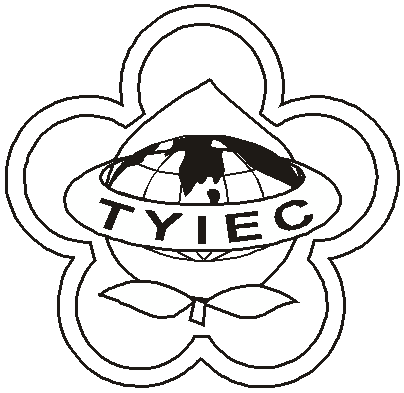          Taoyuan Importers & Exporters Chamber of Commerce桃園市桃園區春日路1235之2號3F           TEL:886-3-316-4346   886-3-325-3781   FAX:886-3-355-9651           ie325@ms19.hinet.net     www.taoyuanproduct.org	受 文 者：各相關會員發文日期：中華民國107年10月8日發文字號：桃貿水字第1070320號附    件：主    旨：有關「食品業者應保存產品原材料、半成品及          成品來源文件之種類與期間」，業經衛生福利           部107年9月27日衛授食字第1071302139號公          告訂定， 敬請查照。說    明：一、依據桃園市政府衛生局桃衛食管字第                       1070089072號函辦理。          二、旨揭「食品業者應保存產品原材料、半成              品及成品來源文件之種類與期間」草案，               業經衛生福利部107年4月23日以衛授              食字第1071300657號公告於行政院公報，踐              行法規預告程序。          三、旨揭公告請至行政院公報資訊網、衛生福              利部網站「衛生福利法規檢索系統」下「                最新動態」網頁或衛生福利部食品藥物管              理署網站「公告資訊」下「本署公告」網              頁自行下載。          理事長  王 清 水